HygieneFive - year courseSilvio Tafuri, MD, Ph.D.- Osvalda De Giglio, Ph.D.Epidemiology Populations and considering illness in populationsUse of routinely available data in epidemiologyMeasures of diseaseDirect and indirect standardisation, years of life lost, life expectancy and DALYSAbsolute and relative measures of riskCausality, bias and confoundingStudy design including cross-sectional, case control, cohort, clinical trials, ecological studiesEvidence based medicineSystematic review, meta-analysis, guidelinesDisease PreventionTargeted and population approaches to disease prevention/screeningPrevention paradoxPrimordial, primary, secondary, tertiary and quaternary preventionScreeningPrinciples, methods and applications of screening; sensitivity, specificity, positive and negative predictive valuesEthical and economic aspects of screeningPlanning, operation and evaluation of screening programmesEvidence for widely implemented screening programmesHealth protectionSurveillance and methods of controlInvestigation of outbreaks Organisation of infection control; elementary molecular biology as related to microbiology Understanding of non-communicable, environmental and chemical hazardsInternational aspects of communicable disease controlVaccinologyPrinciple of vaccinationGeneral recommendations on immunizationImmunization strategiesVaccine safetyVaccine administrationEpidemiology and management of common and important infectious diseasesDiphteriaHaemophilus InfluenzaeHepatitis BHepatitis AHepatitis CHIVHuman PapillomavirusInfluenzaLegionellaMeaslesMeningococcal diseasesMumpsPertussisPneumococcal diseasesPoliomyelitisRotavirusRubellaSARS-COV-2TetanusTuberculosisVaricellaHospital managementHospital hygiene: disinfection, hand hygiene, biomedical wasteInfection control and prevention of health-care associated infectionPrinciples of risk managementFood safety Principal of food safetyFoodborne intoxicationFoodborne infections: Salmonellosis, Botulism, Staphylococcus aureus, Clostridium perfringens, Bacillus cereus, Campylobacter jejuniHACCPEpidemiology and prevention of non-communicable diseaseCardiovascular diseasesCancersObesity and diabetesChronic respiratory diseasesHealth disorders related to indoor and outdoor air pollutionActive agingTravel medicineBurden of travel related diseasesTravel diarrhoeaVector-borne diseasesGeneral recommendation about the prevention of malariaVaccinations recommended for international travellersHeat and cold related illnessMigrants healthPrinciples of international health organizationEnvironmental healthWater hygiene (potable water, mineral water and wastewater) and reference legislationWater Safety Plan and  Directive (EU) 2020/2184Waste managementAir pollution and managementRecommended textbookJohan Giesecke. Modern Infectious Disease Epidemiology, Second Edition. ArnoldCharles Guest, Walter Ricciardi, Ichiro Kawachi, and Iain Lang. Oxford Handbook of Public Health Practice. Third Edition. Oxford University PressProfessor workplace Interdisciplinary Department of Medicine, Hygiene sectionIstituti Biologici building, third floor. Bari Policlinico General Hospital.Professor contactsSilvio Tafurie-mail: silvio.tafuri@uniba.itphone: 0805594275 - fax: 0805478472Osvalda De Giglioe-mail: osvalda.deglio@uniba.itphone: 0805478476-Final examinationOral exam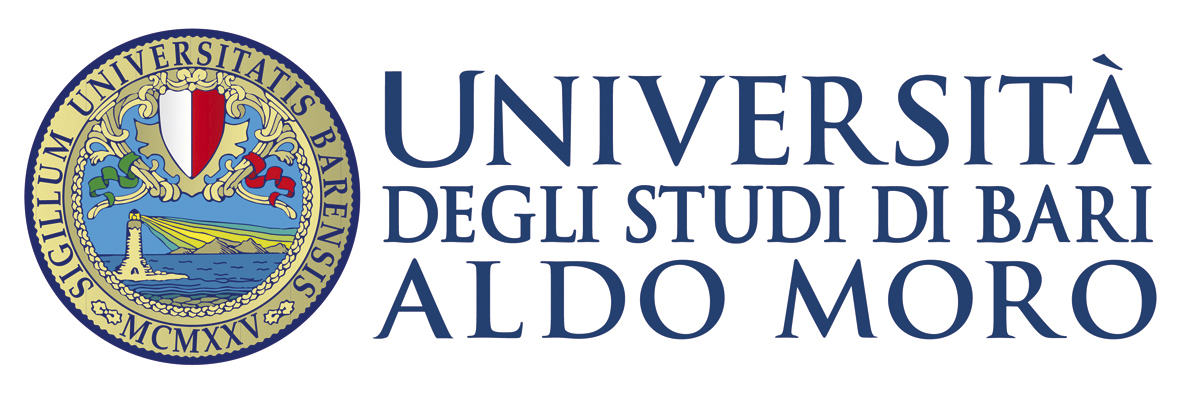 School of Medicine Bari English Medical Curriculum